Ce document est un support « analyse de risque » électrique. (SSR/SHS-347-A)Diffusion :GroupeQSE  SSR/SHS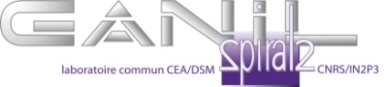 Analyse travaux d’ordre éléctriqueDate :Ref. chrono.  Enregistrements ponctuels :Ref. chrono.  Enregistrements ponctuels :Emetteur :Participants : Intervenant (s) :                                                                   Accompagnant (s) :Participants : Intervenant (s) :                                                                   Accompagnant (s) :Participants : Intervenant (s) :                                                                   Accompagnant (s) :Participants : Intervenant (s) :                                                                   Accompagnant (s) :Nature de l’intervention:Nature de l’intervention:Identification de l’ouvrageSituation géographique Identification des départs électriques Documentation techniqueDéfinir la zone de travail … Analyse de risque présence de condensateurs, risque de couplages magnétiques,….Consultation des procédures particulièresConnaissance de l’ouvrage …Consignation de l’ouvrage (cf. procédure) Balisage de  la zone de travailSéparation électrique de l’équipementCondamnation du départ Vérifier l’absence de tension sur chaque conducteur Mise à la terre et en court circuit …InterventionPoints de contrôle Vérification schémaVérification ohmique …DéconsignationRetrait de la MALTRemise en place des protections de contactsRetrait des condamnations ….EssaisProtectionsMesures …Remise en état de l’équipementFermeture de la baieRetrait du balisage….